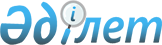 О внесении изменений в решение Бородулихинского районного маслихата от 30 декабря 2022 года № 26-7-VII "О бюджете Жезкентского поселкового округа Бородулихинского района на 2023-2025 годы"Решение Бородулихинского районного маслихата области Абай от 23 ноября 2023 года № 10-7-VIII
      Бородулихинский районный маслихат РЕШИЛ:
      1. Внести в решение Бородулихинского районного маслихата "О бюджете Жезкентского поселкового округа Бородулихинского района на 2023-2025 годы" от 30 декабря 2022 года № 26-7-VII следующие изменения: 
      пункт 1 изложить в новой редакции:
      "1. Утвердить бюджет Жезкентского поселкового округа на 2023-2025 годы согласно приложениям 1, 2, 3 соответственно, в том числе на 2023 год в следующих объемах:
      1) доходы – 176459,4 тысяч тенге, в том числе:
      налоговые поступления – 44010,8 тысяч тенге;
      неналоговые поступления – 2077 тысяч тенге;
      поступления от продажи основного капитала – 200 тысяч тенге;
      поступления трансфертов – 130171,6 тысяч тенге;
      2) затраты – 179036 тысяч тенге; 
      3) чистое бюджетное кредитование – 0 тенге; 
      4) сальдо по операциям с финансовыми активами – 0 тенге; 
      5) дефицит (профицит) бюджета – -2576,6 тенге; 
      6) финансирование дефицита (использование профицита) бюджета – 2576,6 тысяч тенге, в том числе:
      используемые остатки бюджетных средств – 2576,6 тысяч тенге.";
      пункт 3 изложить в новой редакции:
      "3. Предусмотреть в бюджете Жезкентского поселкового округа на 2023 год целевые текущие трансферты из областного бюджета в сумме 67423,6 тысяч тенге."; 
      пункт 4 изложить в новой редакции:
      "4. Предусмотреть в бюджете Жезкентского поселкового округа на 2023 год целевые текущие трансферты из районного бюджета в сумме 22216 тысяч тенге.";
      приложение 1 к указанному решению изложить в новой редакции согласно приложению к настоящему решению.
      2. Настоящее решение вводится в действие с 1 января 2023 года. Бюджет Жезкентского поселкового округа на 2023 год
					© 2012. РГП на ПХВ «Институт законодательства и правовой информации Республики Казахстан» Министерства юстиции Республики Казахстан
				
      Председатель районного маслихата 

С. Урашева
Приложение 1 к решению
Бородулихинского районного
маслихата
от 23 ноября 2023 года
№ 10-7-VIII
Категория
Категория
Категория
Категория
Сумма (тысяч тенге)
Класс
Класс
Класс
Сумма (тысяч тенге)
Подкласс
Подкласс
Сумма (тысяч тенге)
Наименование доходов
Сумма (тысяч тенге)
1.ДОХОДЫ
176459,4
1
Налоговые поступления
44010,8
01
Подоходный налог 
18024,8
2
Индивидуальный подоходный налог 
18024,8
04
Налоги на собственность 
24572
1
Налоги на имущество
613
3
Земельный налог
227
4
Налог на транспортные средства
23732
05
Внутренние налоги на товары, работы и услуги
1414
3
Плата за пользование земельными участками
1414
2
Неналоговые поступления
2077
01
Доходы от государственной собственности
2077
5
Доходы от аренды имущества коммунальной собственности города районного значения, села, поселка, сельского округа
2077
3
Поступления от продажи основного капитала
200
03
Продажа земли и нематериальных активов
200
1
Продажа земли
200
 4
Поступления трансфертов
130171,6
02
Трансферты из вышестоящих органов государственного управления
130171,6
3
Трансферты из районного (города областного значения) бюджета 
130171,6
Функциональная группа
Функциональная группа
Функциональная группа
Функциональная группа
Функциональная группа
Сумма (тысяч тенге)
Функциональная подгруппа
Функциональная подгруппа
Функциональная подгруппа
Функциональная подгруппа
Сумма (тысяч тенге)
Администратор бюджетных программ
Администратор бюджетных программ
Администратор бюджетных программ
Сумма (тысяч тенге)
Программа
Программа
Сумма (тысяч тенге)
Наименование
Сумма (тысяч тенге)
II. ЗАТРАТЫ
179036
01
Государственные услуги общего характера
47609,8
1
Представительные, исполнительные и другие органы, выполняющие общие функции государственного управления
47609,8
124
Аппарат акима города районного значения, села, поселка, сельского округа
47609,8
001
Услуги по обеспечению деятельности акима города районного значения, села, поселка, сельского округа
47609,8
 07
Жилищно-коммунальное хозяйство
26973
3
Благоустройство населенных пунктов
26973
124
Аппарат акима города районного значения, села, поселка, сельского округа
26973
008
Освещение улиц в населенных пунктах
14296
009
Обеспечение санитарии населенных пунктов
630
010
Содержание мест захоронений и погребение безродных
642
011
Благоустройство и озеленение населенных пунктов
11405
08
Культура, спорт, туризм и информационное пространство
33376
1
Деятельность в области культуры
33376
124
Аппарат акима города районного значения, села, поселка, сельского округа
33376
006
Поддержка культурно-досуговой работы на местном уровне
33376
12
Транспорт и коммуникации
6000
1
Автомобильный транспорт
6000
124
Аппарат акима города районного значения, села, поселка, сельского округа
6000
045
Капитальный и средний ремонт автомобильных дорог в городах районного значения, селах, поселках, сельских округах
6000
13
Прочие
65023,6
9
Прочие 
65023,6
124
Аппарат акима города районного значения, села, поселка, сельского округа
65023,6
057
"Реализация мероприятий по социальной и инженерной инфраструктуре в сельских населенных пунктах в рамках проекта "Ауыл-Ел бесігі"
65023,6
15
Трансферты
53,6
1
Трансферты
53,6
124
Аппарат акима города районного значения, села, поселка, сельского округа
53,6
044
Возврат сумм неиспользованных (недоиспользованных) целевых трансфертов, выделенных из республиканского бюджета за счет целевого трансферта из Национального фонда Республики Казахстан
52,9
048 
Возврат неиспользованных (недоиспользованных) целевых трансфертов
0,7
III .Чистое бюджетное кредитование
0
IV. Сальдо по операциям с финансовыми активами
0
V. Дефицит (профицит) бюджета
-2576,6
VI. Финансирование дефицита (использование профицита) бюджета
2576,6
8
Используемые остатки бюджетных средств
2576,6
01
Остатки бюджетных средств
2576,6
1
Свободные остатки бюджетных средств
2576,6